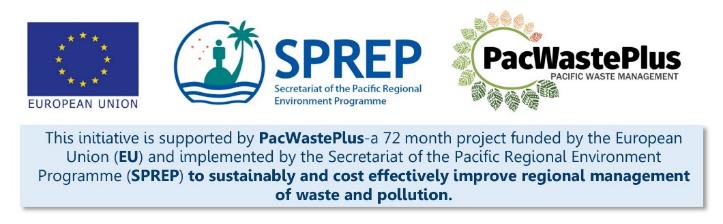 Step 18 – Communication and AwarenessWhat Involved to Complete StepAn ARFD scheme will only be successful if people use it, so community participation is key. To do this, an effective, inclusive awareness campaign is recommended.This Step will assist to inform community and industry of commencement of ARFD scheme.  It is important to ensure scheme participants including local communities are aware of the scheme and how to participate. Scheme communication and awareness is recommended to be:accessible to all stakeholders identified in Step 7 and 11 could include social media, TV, radio, newspapers, community meetings. considers how to best reach those who do not have access to all forms of communication, considering local languages / vernacular, images to help those with low literacy, colours that may work best for the visually impaired, sign interpretation that may be neededconsiders agreed budget allocation This Step will assist to:Set the goals and objectives of Communication and Awareness Plan Develop an Education and Awareness Plan to identify messages and awareness methods appropriate to inform communities and stakeholders on the scheme and how they can participate (i.e., where to drop off eligible material and claim refunds, etc)Deliver the Education and Awareness Plan, ensuring all communities and individuals are informed, including translating messages into all local languages, and providing for those with impaired vision and hearing, and reduced mobilityWhat Involved to Complete StepAn ARFD scheme will only be successful if people use it, so community participation is key. To do this, an effective, inclusive awareness campaign is recommended.This Step will assist to inform community and industry of commencement of ARFD scheme.  It is important to ensure scheme participants including local communities are aware of the scheme and how to participate. Scheme communication and awareness is recommended to be:accessible to all stakeholders identified in Step 7 and 11 could include social media, TV, radio, newspapers, community meetings. considers how to best reach those who do not have access to all forms of communication, considering local languages / vernacular, images to help those with low literacy, colours that may work best for the visually impaired, sign interpretation that may be neededconsiders agreed budget allocation This Step will assist to:Set the goals and objectives of Communication and Awareness Plan Develop an Education and Awareness Plan to identify messages and awareness methods appropriate to inform communities and stakeholders on the scheme and how they can participate (i.e., where to drop off eligible material and claim refunds, etc)Deliver the Education and Awareness Plan, ensuring all communities and individuals are informed, including translating messages into all local languages, and providing for those with impaired vision and hearing, and reduced mobilityInformation / Consultation Recommended to Complete StepFindings from the feasibility study and detailed scheme designFindings / feedback from political and stakeholder consultation (with communities, Government agencies, private sector, etc)Resources Available  A Guide to Developing Project Engagement Plans: Stakeholder Education and Awareness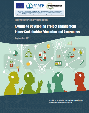 PacWaste Plus Guide for Considering GEDSI in ARFD Design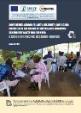 Goals of Communication and Awareness PlanComplete the below tables to summarise the Goals and Objective of the Communication and Awareness and to determine key messages.As a starting point, key messages for a scheme may include:Location of Collection Depots Opening hours of Collection DepotsItems included in the scheme and Deposit amountsPurpose of the scheme and what country seeking to achieve through community engagementDescription of special provisions for community members with reduced mobilityIt is recommended to visit the PacWaste Plus Guide to Developing Project Engagement Plans: Stakeholder Education and Awareness and Guide for Considering GEDSI in ARFD Design for more informationGoals, Objectives, and Purpose of Communication and Awareness PlanKey Messages, Theme/PositionComplete the below tables to summarise the Goals and Objective of the Communication and Awareness and to determine key messages.As a starting point, key messages for a scheme may include:Location of Collection Depots Opening hours of Collection DepotsItems included in the scheme and Deposit amountsPurpose of the scheme and what country seeking to achieve through community engagementDescription of special provisions for community members with reduced mobilityIt is recommended to visit the PacWaste Plus Guide to Developing Project Engagement Plans: Stakeholder Education and Awareness and Guide for Considering GEDSI in ARFD Design for more informationGoals, Objectives, and Purpose of Communication and Awareness PlanKey Messages, Theme/PositionComplete the below tables to summarise the Goals and Objective of the Communication and Awareness and to determine key messages.As a starting point, key messages for a scheme may include:Location of Collection Depots Opening hours of Collection DepotsItems included in the scheme and Deposit amountsPurpose of the scheme and what country seeking to achieve through community engagementDescription of special provisions for community members with reduced mobilityIt is recommended to visit the PacWaste Plus Guide to Developing Project Engagement Plans: Stakeholder Education and Awareness and Guide for Considering GEDSI in ARFD Design for more informationGoals, Objectives, and Purpose of Communication and Awareness PlanKey Messages, Theme/PositionDevelop Education and Awareness PlanDesign the communication campaign to be accessible to all community members.  The campaign should include different media and appropriate scheduling to ensure message will be seen by all communities.  Media may include social media, TV, flyers, radio, and newspapers as well as traditional channels such as community meetings, or letters/meetings with community leaders / council, giving consideration to reach those who do not have access to all forms of communication.  The following Education and Awareness Delivery Plan may be used as a sample structure to assist in the design of education and awareness activities. The plan is designed to distribute the identified key messages for the identified stakeholders using appropriate communication tools, setting delivery timelines and implementation budgets.
 As above, it is recommended to visit the PacWaste Plus Guide to Developing Project Engagement Plans: Stakeholder Education and Awareness for more information and examples to complete the Education and Awareness Delivery Plan.Design the communication campaign to be accessible to all community members.  The campaign should include different media and appropriate scheduling to ensure message will be seen by all communities.  Media may include social media, TV, flyers, radio, and newspapers as well as traditional channels such as community meetings, or letters/meetings with community leaders / council, giving consideration to reach those who do not have access to all forms of communication.  The following Education and Awareness Delivery Plan may be used as a sample structure to assist in the design of education and awareness activities. The plan is designed to distribute the identified key messages for the identified stakeholders using appropriate communication tools, setting delivery timelines and implementation budgets.
 As above, it is recommended to visit the PacWaste Plus Guide to Developing Project Engagement Plans: Stakeholder Education and Awareness for more information and examples to complete the Education and Awareness Delivery Plan.Design the communication campaign to be accessible to all community members.  The campaign should include different media and appropriate scheduling to ensure message will be seen by all communities.  Media may include social media, TV, flyers, radio, and newspapers as well as traditional channels such as community meetings, or letters/meetings with community leaders / council, giving consideration to reach those who do not have access to all forms of communication.  The following Education and Awareness Delivery Plan may be used as a sample structure to assist in the design of education and awareness activities. The plan is designed to distribute the identified key messages for the identified stakeholders using appropriate communication tools, setting delivery timelines and implementation budgets.
 As above, it is recommended to visit the PacWaste Plus Guide to Developing Project Engagement Plans: Stakeholder Education and Awareness for more information and examples to complete the Education and Awareness Delivery Plan.Education and Awareness Delivery PlanEducation and Awareness Delivery PlanEducation and Awareness Delivery PlanEducation and Awareness Delivery PlanDeliver Education and Awareness PlanDeliver the Education and Awareness Plan to ensure all identified stakeholders are aware of the scheme and know how to participate.  As identified, different engagement techniques, delivery method / channel will be required to target each group.  Contact SPREP / PacWaste Plus if you seek powerpoint slides or specific guidance on developing resources for scheme awareness.Further guidance is provided in the PacWaste Plus resources:Guide to Developing Project Engagement Plans: Stakeholder Education and Awareness Guide for Considering GEDSI in ARFD DesignGuide for investigative questioningDeliver the Education and Awareness Plan to ensure all identified stakeholders are aware of the scheme and know how to participate.  As identified, different engagement techniques, delivery method / channel will be required to target each group.  Contact SPREP / PacWaste Plus if you seek powerpoint slides or specific guidance on developing resources for scheme awareness.Further guidance is provided in the PacWaste Plus resources:Guide to Developing Project Engagement Plans: Stakeholder Education and Awareness Guide for Considering GEDSI in ARFD DesignGuide for investigative questioningDeliver the Education and Awareness Plan to ensure all identified stakeholders are aware of the scheme and know how to participate.  As identified, different engagement techniques, delivery method / channel will be required to target each group.  Contact SPREP / PacWaste Plus if you seek powerpoint slides or specific guidance on developing resources for scheme awareness.Further guidance is provided in the PacWaste Plus resources:Guide to Developing Project Engagement Plans: Stakeholder Education and Awareness Guide for Considering GEDSI in ARFD DesignGuide for investigative questioningEngagement Evaluation Monitoring and evaluating the effectiveness of education and awareness activities can assist to ensure the intended outcome is achieved and, if not, it can help understand which elements could be modified.  ARFDs are long term schemes, so understanding what education and awareness activities worked well (and not so well) will help to modify future education and awareness activities. The evaluation process can feed into continuous improvement actions.
Further guidance is provided in the PacWaste Plus Developing Monitoring and Evaluation Plans: A Guide for Project DesignActivity Evaluation Template
Notes for Follow-up / Further Research / Discussions:Notes for Follow-up / Further Research / Discussions: